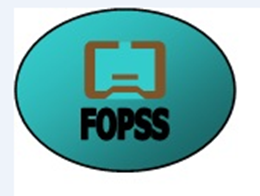 INFORMACION UTIL EN TRAMITES DE PADECIMIENTOS CRONICOS, PROGRAMACION DE CIRUGIAS Y FACTURACION DE REEMBOLSO. POLIZA GASTO MEDICO MAYOR: AXA - 2016PRIMERA PROGRAMACION DE MEDICAMENTO:- Documentar Informe Médico y Aviso de Accidente en formato AXA- Receta actualizada del médico (pedir por 3 meses).- Copia de INE (En caso de ser menor de edad se documentará la INE de Titular).**Preguntar si el médico es de la RED DE AXA, adjunto liga para que confirmen el dato. Esto es de suma importancia ya que si el médico es de la red se ELIMINA Deducible Y Coaseguro, en caso de no ser de la red será necesario que nos pongan en la Hoja 2 apartado observaciones “Me ajusto a los aranceles de la aseguradora” y así obtienen los beneficios de eliminación de estos conceptos.https://axa.mx/web/servicios-axa/medicosOP. Servicios AXAOP. Prestadores de ServiciosOP. Médicos. (deben indicar Estado, Localidad y especialidad requerida)- Tiempo respuesta de 3 a 5 días hábiles (una vez confirmado por Erika Ibarra eibarra@mx.lockton.com)Todos estos requisitos son OBLIGATORIOS para los trámites subsecuentes.AXA enviará carta de autorización a Lockton e indicará el proveedor que surtirá medicamento. Se valida con dicho proveedor que esté correcto lo autorizado contra solicitado y si es correcto se asigna folio de envío, mismo que se compartirá con el asegurado afectado vía correo electrónico para que pase a recoger su medicamento (Hermosillo, Mazatlán y Culiacán). Las ciudades de Guaymas, Delicias y Cuauhtémoc, Lockton desde Hermosillo se los estará enviando.PROGRAMACION DE CIRUGIA:- Documentar Informe Médico y Aviso de Accidente en formato AXA- Copia de estudios que corroboren diagnóstico.- Copia de INE.- Tiempo respuesta de 3 a 5 días hábiles.Todos estos requisitos son OBLIGATORIOS.FACTURACION PARA PAGO DE REEMBOLSOS (Estos datos ya vienen impresos en las tarjetas plásticas).Gastos que generen IVA (laboratorios, gabinete, etc)AXA SEGUROS SA DE CVDir: Xola #535 piso 27 col. Del Valle Delegación Benito JuárezMéxico D.F C.P. 03100RFC: ASE-931116 231Gastos que NO generen IVA (consultas, medicamentos, etc)A Nombre de Asegurado TITULAR , en caso de que el afectado sea un dependiente hacer referencia en el recibo el nombre a que se dió la atención.ATENCIONES DE URGENCIA QUE SEA CONSIDERADO UN GASTO MEDICO MAYOR COMUNICARSE DIRECTAMENTE CON:Erika Faviola Ibarra Ortega
Asesor de Servicio
Lockton México Agente de Seguros y de Fianzas
Blvd. Paseo Río Sonora 205, Int. 401, Col. Proyecto Vado del RíoHermosillo, Sonora. C.P. 83270Tel: (662) 217-4636      	        (662) 213-8401Cel: (662) 329-0290
Email: eibarra@mx.lockton.com